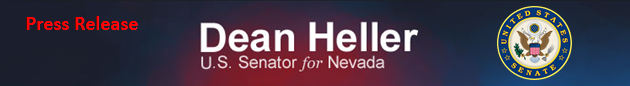 For Immediate Release:                          				Contact: Neal A. Patel January 29, 2015				         				  202-224 6244	Heller on Introduction of FCC Reports Legislation(Washington, DC) – United States Senator Dean Heller issued the following statement after introducing legislation earlier this week titled The Federal Communications Commission Consolidated Reports Act of 2015:“This legislation makes the FCC more efficient by consolidating some reports and eliminating others that no longer serve a purpose. Most importantly, it puts a single, all-inclusive report in the hands of every Member of this committee outlining the state of competition among voice video and data providers within the different distribution models, including Broadband.“We are rapidly moving toward a world where Broadband will be the major distribution model for these services. Why wouldn’t the American people deserve a measure the FCC can produce every two years explaining how private industry continues to meet the needs of consumers? Such a report will give members concrete facts that can help in determining whether this Committee should legislate or not.” This bill passed the US House of Representatives last year by a vote of 415-0###